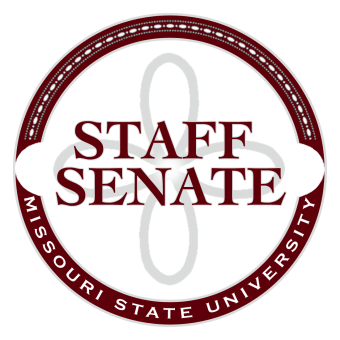 Staff Senate Agenda7/9/1511:00-1:00 (Lunch Provided)Roll CallExcused AbsencesWelcome new MSU Employees in AttendanceCall To OrderApproval of AgendaApproval of  Minutes (June, 2015)Chair ReportBoard of Governor’s Meeting ReportPresentation on Staff SenateIce Breaker Activity Chair Elect ReportBylaws Work GroupPast Chair Report   No ReportSecretary/Treasurer ReportFinancial Update2015-16 Meeting Dates, Times and LocationsGift cards for perfect attendanceDirector of Staff Relations – Committee ReportsBylawsDenim Day CommitteePublic Affairs CommitteeStaff Relations CommitteeScholarship CommitteeStaff Activities Committee Staff Excellence in Service Awards CommitteeAdministrative Professionals Forum CommitteeFaculty SenateMy Ideas CommitteePublic Arts CommitteeSustainability CommissionWyrick CommissionShared Leave CommitteeOld BusinessTents for Homecoming Money for custodial staff member New BusinessWork/life balance issues being discussed by the President’s Leave Task forceAnnouncementsBear Crew, New Student  Convocation AdjournmentNext Meeting:  